                                                                                     Проект!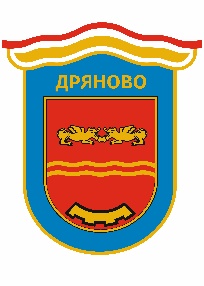 ОБЩИНСКА ПРОГРАМАЗАНАМАЛЯВАНЕ НА РИСКА ОТ БЕДСТВИЯ 2022 - 2025 г.Дряново, 2022 г.РАЗДЕЛ І:ВЪВЕДЕНИЕ          Общинската програма за намаляване на риска от бедствия се разработва на основание чл. 6д, ал.1 от Закона за защита при бедствия за изпълнение на целите на Националната стратегия за намаляване на риска от бедствия 2018-2030 г. и  Националната програма за намаляване на риска от бедствия 2021-2025 г.        Общинската програма за намаляване на риска от бедствия съдържа оперативни цели и дейности за реализиране на оперативните цели на Националната програма за намаляване на риска от бедствия, както и дейности за реализиране на оперативните цели на общинско ниво.        Документът е със срок на действие 4 години, обхваща периода 2022-2025 г. и е предназначен за територията на община Дряново.        Общинската програма e съобразена с Националната програма за намаляване на риска от бедствия 2021-2025 г. и отчита идентифицираните значими рисковете в Общинския план за защита при бедствия, като целта е да се намали влиянието им и да се повишат способностите за готовност, координация, реагиране и бързо възстановяване след бедствия. Общинската програмата служи за изпълнение на Националната стратегия за намаляване на риска от бедствия 2018-2030, чиято визия е насочена към осигуряването на устойчива и безопасна среда на живот на населението в Република България.       Разработената програма ще спомогне за осигуряването на цялостен, всеобхватен и интегриран подход към управлението на риска и постигане на устойчивост при бедствия, както и намаляването на причинените щети и загуби. Предвидените мероприятия и дейности ще окажат положително въздействие за: Намаляване уязвимостта на населението от бедствия; Подобряване на координацията и ефикасността при реализиране на дейностите за намаляване на риска от бедствия и недопускане дублиране на дейности; Повишаване на инвестираните средства в дейности за намаляване на риска от бедствия; Подобряване споделянето на информация и данни за риска от бедствия; Използване на публично-частно партньорство за постигане на по-добри резултати в областта на намаляване на риска от бедствия; Повишаване използването на иновации и технологии в областта на намаляване             на риска от бедствия. Приобщаване на множество заинтересовани страни в процеса по намаляване на риска от бедствия, с което да се постигнат повече ползи за общността. РАЗДЕЛ ІІ: ОПЕРАТИВНИ ЦЕЛИ И ДЕЙНОСТИ ЗА ПЕРИОДА 2022-2025г.             Този раздел е разработен в табличен вид, с цел по-лесно онагледяване на връзките с оперативните цели и дейности, посочени в Националната програма за намаляване на риска от бедствия. Това ще спомогне в последствие при изпълнението на целите на Общинската програма на община Дряново. Посочените дейности имат принос за постигане на Стратегическите цели на Националната програма за намаляване на риска от бедствия, ще доведат до разрешаването на конкретни проблеми, свързани с повишаването на готовността и изграждането на способности за реагиране на общинско ниво.РАЗДЕЛ III.ОТЧИТАНЕ НА НАПРЕДЪКА ПО ИЗПЪЛНЕНИЕТО НА ОБЩИНСКА ПРОГРАМА ЗА НАМАЛЯВАНЕ НА РИСКА ОТ БЕДСТВИЯ.           За изпълнение на Общинската програма за намаляване на риска от бедствия се приемат годишни планове, които съгласно разпоредбите на чл. 6д, ал.6, от ЗЗБ, задължително съдържат: 1. оперативни цели; 2. дейности; 3. бюджет; 4. срок за реализация; 5. очаквани резултати; 6. индикатори за изпълнение; 7. отговорни институции.             Изпълнението на Общинската програма за намаляване на риска от бедствия се осъществява посредством съответния годишен план и се отчита с доклада за състоянието на защитата при бедствия, който съдържа информация за реализираните мерки и идентифицираните предизвикателства. Докладът се базира и на информацията получена, съответно от общинския съвет за намаляване на риска от бедствия, в изпълнение на чл. 6д, ал. 8 и чл. 65б, т. 3 от ЗЗБ.           Общинският съвет за намаляване на риска от бедствия прави преглед и изготвя годишен доклад до съвета по чл. 64б, ал.1 от ЗЗБ за състоянието на защитата при бедствия на територията на общината.          Идентифицираните предизвикателства в докладите, изготвени в периода 2022-2025 г. следва да бъдат съобразени при разработването на следващата Общинска програма за намаляване на риска от бедствия. Това е важно условие, тъй като с времето рисковете от бедствия, а и потребностите и възприятието на населението за тях се променят.РАЗДЕЛ ІV.ФИНАНСИРАНЕ         Източниците за финансиране на дейностите за изпълнение на Общинската програма за намаляване на риска от бедствия са бюджетите на министерствата и ведомствата, общински бюджет, фондовете на Европейския съюз и на други международни организации.          Когато финансирането на дейностите по Общинската програма е за сметка на общинския бюджет, финансовите средства се осигуряват в рамката на одобрения бюджет и бюджетните взаимоотношения на общината с централния бюджет, утвърден със Закона за държавния бюджет на Република България за съответната година.          Допълнителни финансови средства се осигуряват, като допълващо финансиране към одобрения бюджет на съответния компетентен орган и/или към осигурените средства от други източници, за реализиране на превантивни дейности и дейности по подготовка за реагиране чрез решения на Междуведомствената комисия за възстановяване и подпомагане към Министерския съвет. Тези средства трябва да са в рамките на предвидените по резерва за непредвидени и/или неотложни разходи в Закона за държавния бюджет на Република България за съответната година и да са част от определения лимит, съгл. чл. 56, ал. 2 от Закона за защита при бедствия и Постановлението на Министерския съвет за изпълнение на Държавния бюджет на Република България за съответната година.           Дейностите следва да имат принос за постигане на стратегическите цели на Националната стратегия за намаляване на риска от бедствия, както и за изпълнението на една или повече от оперативните цели от Националната програма за намаляване на риска от бедствия, Областната програма за намаляване на риска от бедствия и Общинската програма. Също така, от съществено значение е дейностите да водят до решаване на конкретни проблеми, свързани с намаляване на риска от бедствия и/или повишаване на готовността, и/или изграждане на способности за реагиране на национално, областно или общинско ниво.Оперативни цели от Националната програма за намаляване на риска от бедствия Дейности за реализиране наоперативните цели от Националната програма за намаляване на риска от бедствия Дейности за реализиране на оперативните цели на областно нивоДейности за реализиране на оперативните цели на общинско нивоОтговорнаинституция1.1 Въвеждане на система за повишаване на обществената осведоменост и изграждане на познания за риска от бедствия в компетентните органи, частния сектор, доброволните формирования и населението и споделяне на опит, извлечени поуки, реализирани добри практики, тренировки и обучения 1.1.1 Провеждане на разяснителни кампании сред населението (информационни дни) обучения за органите на изпълнителната власт (състезания) конкурси, свързани със защитата при бедствия за деца1.1.1.1 Провеждане на общински етап от конкурса за детска рисунка „ С очите си видях бедата“1.1.1.1.1 Провеждане на общински етап от конкурса за детска рисунка „ С очите си видях бедата“РДПБЗН, РУО- БЧК, Кмет на община, директори на училища1.1 Въвеждане на система за повишаване на обществената осведоменост и изграждане на познания за риска от бедствия в компетентните органи, частния сектор, доброволните формирования и населението и споделяне на опит, извлечени поуки, реализирани добри практики, тренировки и обучения 1.1.1 Провеждане на разяснителни кампании сред населението (информационни дни) обучения за органите на изпълнителната власт (състезания) конкурси, свързани със защитата при бедствия за деца1.1.1.2 Провеждане на областен етап на ученическото състезание „Защита при бедствия, пожари и извънредни ситуации“1.1.1.1.2 Провеждане на общински етап на ученическото състезание „Защита при бедствия, пожари и извънредни ситуации“РДПБЗН, РУО- БЧК, Кмет на община, директори училища1.1 Въвеждане на система за повишаване на обществената осведоменост и изграждане на познания за риска от бедствия в компетентните органи, частния сектор, доброволните формирования и населението и споделяне на опит, извлечени поуки, реализирани добри практики, тренировки и обучения 1.1.1 Провеждане на разяснителни кампании сред населението (информационни дни) обучения за органите на изпълнителната власт (състезания) конкурси, свързани със защитата при бедствия за деца1.1.1.3 Провеждане на областни състезания МПО „Млад огнеборец“1.1.1.1.3 Провеждане на общинско състезание МПО „Млад огнеборец“РДПБЗН, РУО, директори на училища.1.1 Въвеждане на система за повишаване на обществената осведоменост и изграждане на познания за риска от бедствия в компетентните органи, частния сектор, доброволните формирования и населението и споделяне на опит, извлечени поуки, реализирани добри практики, тренировки и обучения 1.1.1 Провеждане на разяснителни кампании сред населението (информационни дни) обучения за органите на изпълнителната власт (състезания) конкурси, свързани със защитата при бедствия за деца1.1.1.4 Оказване на методическа помощ при организиране на обученията в детските и учебните заведения за действия при бедствия. Провеждане на учебни евакуации и открити уроци с деца и ученици в системата на образованието1.1.1.1.4 Провеждане на ученическите състезания по Защита при бедствия, пожари и извънредни ситуации, както и други състезания, конкурси, викторини, учебни евакуацииРДПБЗН, РУО- БЧК, Кмет на община, директори образователни институции1.1 Въвеждане на система за повишаване на обществената осведоменост и изграждане на познания за риска от бедствия в компетентните органи, частния сектор, доброволните формирования и населението и споделяне на опит, извлечени поуки, реализирани добри практики, тренировки и обучения 1.1.1 Провеждане на разяснителни кампании сред населението (информационни дни) обучения за органите на изпълнителната власт (състезания) конкурси, свързани със защитата при бедствия за деца1.1.1.5 Провеждане на информационно- разяснителни кампании във връзка с есенно-зимния отоплителен сезон, пожароопасния летен сезон, жътвена кампания и други1.1.1.1.5 Провеждане на информационно- разяснителни дейности във връзка с есенно-зимния отоплителен сезон, летния пожароопасен сезон, жътвена кампания и другиРДПБЗН, Кмет на община1.1 Въвеждане на система за повишаване на обществената осведоменост и изграждане на познания за риска от бедствия в компетентните органи, частния сектор, доброволните формирования и населението и споделяне на опит, извлечени поуки, реализирани добри практики, тренировки и обучения 1.1.1.6  Провеждане на обучения на служители от областна администрация за изпълнение на дейности по защита на населението 1.1.1.1.6  Провеждане на обучения на служители от  общинска администрация за изпълнение на дейности по защита на населениетоРДПБЗН, Кмет на община1.1 Въвеждане на система за повишаване на обществената осведоменост и изграждане на познания за риска от бедствия в компетентните органи, частния сектор, доброволните формирования и населението и споделяне на опит, извлечени поуки, реализирани добри практики, тренировки и обучения 1.1.1.7 Публикуване на материали на интернет страниците на областна администрация и на РДПБЗН-Габрово за повишаване информираността на населението и препоръки за поведение и действия при бедствия1.1.1.1.7 Публикуване на материали на сайта на общинска администрация за действия при съответна опасност (наводнения, земетресение, пожари и други рискове)РДПБЗН, Кмет на община1.1 Въвеждане на система за повишаване на обществената осведоменост и изграждане на познания за риска от бедствия в компетентните органи, частния сектор, доброволните формирования и населението и споделяне на опит, извлечени поуки, реализирани добри практики, тренировки и обучения  1.1.2 Организиране и участие на съставните части на единната спасителна система и на населението в обучения, тренировки и учения, включително и международни, при различни видове бедствия. 1.1.2.1 Провеждане на щабни тренировки и областни учения за повишаване капацитета на членовете на Областния щаб за изпълнение на областния план за защита при бедствия1.1.2.1.1 Обучения за повишаване капацитета на членовете на Общинския щаб за изпълнение на общинския план за защита при бедствия, провеждане на тренировка по управлението на различни видове бедствия Съставни части на единната спасителна система 1.1 Въвеждане на система за повишаване на обществената осведоменост и изграждане на познания за риска от бедствия в компетентните органи, частния сектор, доброволните формирования и населението и споделяне на опит, извлечени поуки, реализирани добри практики, тренировки и обучения  1.1.2 Организиране и участие на съставните части на единната спасителна система и на населението в обучения, тренировки и учения, включително и международни, при различни видове бедствия. 1.1.2.2 Провеждане на обучения с работещо население и пенсионери за начините на поведение и действие при различни бедствия1.1.2.2.1 Провеждане на обучения с работещо население и пенсионери за начините на поведение и действие при различни бедствия.РСПБЗН, Кмет на община1.1 Въвеждане на система за повишаване на обществената осведоменост и изграждане на познания за риска от бедствия в компетентните органи, частния сектор, доброволните формирования и населението и споделяне на опит, извлечени поуки, реализирани добри практики, тренировки и обучения 1.1.3   Насърчаване на обучението в системата на предучилищното и училищното образование и в системата на висшето образование за риска от бедствия, включващо превенция, готовност, реагиране и възстановяване. 1.1.3.1 Провеждане на разяснителни кампании сред децата в детските градини и учениците в училищата на територията на област Габрово1.1.3.1.1 Провеждане на разяснителна кампания в системата на предучилищното, основното, средното образование на територията на община ДряновоРУО, РСПБЗН, БЧК, директори на детски и учебни заведения1.1 Въвеждане на система за повишаване на обществената осведоменост и изграждане на познания за риска от бедствия в компетентните органи, частния сектор, доброволните формирования и населението и споделяне на опит, извлечени поуки, реализирани добри практики, тренировки и обучения 1.1.3   Насърчаване на обучението в системата на предучилищното и училищното образование и в системата на висшето образование за риска от бедствия, включващо превенция, готовност, реагиране и възстановяване. 1.1.3.2 Провеждане на обучения в часа на класа на ученици от начален и прогимназиален етап за поведение и действие при различни бедствия1.1.3.2.1 Провеждане на обучения в часа на класа на ученици от начален и прогимназиален етап за поведение и действие при различни бедствияРУО, РСПБЗН, , директори на учебни заведения1.1 Въвеждане на система за повишаване на обществената осведоменост и изграждане на познания за риска от бедствия в компетентните органи, частния сектор, доброволните формирования и населението и споделяне на опит, извлечени поуки, реализирани добри практики, тренировки и обучения 1.1.3   Насърчаване на обучението в системата на предучилищното и училищното образование и в системата на висшето образование за риска от бедствия, включващо превенция, готовност, реагиране и възстановяване. 1.1.3.3 Провеждане на тренировки за изпълнение на Плана за защита при бедствия в училищата и детските градини на територията на областта1.1.3.3.1 Провеждане на тренировки в училищата и детските градини, за изпълнение на Плана за защита при бедствия на територията на общината, съгласно ЗЗБРСПБЗН, директори на детски и учебни заведения1.1 Въвеждане на система за повишаване на обществената осведоменост и изграждане на познания за риска от бедствия в компетентните органи, частния сектор, доброволните формирования и населението и споделяне на опит, извлечени поуки, реализирани добри практики, тренировки и обучения  1.1.4  Изграждане и използване  центрове за обучение на населението за действия при бедствия1.1.4.1 Доизграждане на обект „Център за повишаване на готовността на населението за реакция при наводнения“ по оперативна програма „Околна среда“ 2014-2020 г. в с. Гергини1.1.4.1.1 Използване на новоизградения център за обучение  в с. Гергини, общ. ГабровоРД ПБЗНТериториални органи на изпълнителната власт, НИМХ. 1.1 Въвеждане на система за повишаване на обществената осведоменост и изграждане на познания за риска от бедствия в компетентните органи, частния сектор, доброволните формирования и населението и споделяне на опит, извлечени поуки, реализирани добри практики, тренировки и обучения  1.1.4  Изграждане и използване  центрове за обучение на населението за действия при бедствия1.1.4.2 Повишаване готовността на населението за действия при наводнения чрез обучения в новоизградения център в с. Гергини, общ. Габрово1.1.4.1.1 Използване на новоизградения център за обучение  в с. Гергини, общ. Габрово1.2 Изграждане на система за измерване, съхраняване, споделяне и предоставяне на данни за загубите от бедствия, и информация за последиците върху икономиката, социалния сектор, здравеопазването, образованието, околната среда и културното наследство. 1.2.1  Разработване на национална система за събиране на данни за загуби от бедствия, която да осигурява информирано вземане на решения, както и данни за целите на докладването за напредъка на България по изпълнението на глобалните цели от Рамката за намаляване на риска от бедствия от Сендай. 1.2.1.1  Предоставяне на информация до СНРБ към МС за възникнали бедствия на територията на област Габрово с цел въвеждането и в системата за мониторинг на Рамката от Сендай1.2.1.1.1 Предоставяне на информация и данни за щети от възникнали бедствия на територията на община Дряново.Кмет на община, РДПБЗН, регионални структури на министерства и ведомства. 1.2 Изграждане на система за измерване, съхраняване, споделяне и предоставяне на данни за загубите от бедствия, и информация за последиците върху икономиката, социалния сектор, здравеопазването, образованието, околната среда и културното наследство. 1.2.1  Разработване на национална система за събиране на данни за загуби от бедствия, която да осигурява информирано вземане на решения, както и данни за целите на докладването за напредъка на България по изпълнението на глобалните цели от Рамката за намаляване на риска от бедствия от Сендай. 1.2.1.2 Събиране на данни от физически лица, еднолични търговци или юридически лица, притежаващи и/или експлоатиращи обекти от критичната инфраструктура на територията на областта1.2.1.2.1 Събиране на данни от физически лица, еднолични търговци или юридически лица, притежаващи и/или експлоатиращи обекти от критичната инфраструктура на територията на общинатаКмет на община, РДПБЗН2.1 Интегриране на намаляването на риска от бедствия в публичния и частния сектор, с цел повишаване на устойчивостта и осигуряване на непрекъснатост на доставките на основни стоки/услуги. 2.1.1 Засилване ролята на платформите за намаляване на риска от бедствия на национално, областно и общинско ниво. 2.1.1.1 Създаване и поддържане на отделна секция на интернет страницата на Областна администрация, за публикуване на информация и документи, свързани с работата на Областния съвет за намаляване на риска от бедствия2.1.1.1.1 При техническа възможност създаване на сайта, на Община Дряново отделна секция за публикации на документи и информация, свързана с Областния и Общински съвети за намаляване на риска от бедствияКмет на община и Председател на ОСНРБ 2.1 Интегриране на намаляването на риска от бедствия в публичния и частния сектор, с цел повишаване на устойчивостта и осигуряване на непрекъснатост на доставките на основни стоки/услуги. 2.1.2 Провеждане на обучения за повишаване на капацитета за управление на риска от бедствия на служителите от съответната администрация, служби, други оперативни структури за изпълнение на дейности по защита при бедствия. 2.1.2.1 Провеждане не обучения и тренировки с членовете на ОСНРБ2.1.2.1.1 Провеждане не обучения и тренировки по проиграване на различни ситуации с членовете на ОбСНРБОбСНРБ, РД ПБЗН2.1 Интегриране на намаляването на риска от бедствия в публичния и частния сектор, с цел повишаване на устойчивостта и осигуряване на непрекъснатост на доставките на основни стоки/услуги. 2.1.2 Провеждане на обучения за повишаване на капацитета за управление на риска от бедствия на служителите от съответната администрация, служби, други оперативни структури за изпълнение на дейности по защита при бедствия. 2.1.2.2 Подпомагане провеждането на теоретични обучения и практически тренировки с членовете на доброволните формирования, създадени на територията на областта 2.1.2.2.1 Подпомагане провеждането на обучения и практически занятия с членовете на доброволните формирования на територията на общинатаОсновни части на ЕСС, кмет на община2.1 Интегриране на намаляването на риска от бедствия в публичния и частния сектор, с цел повишаване на устойчивостта и осигуряване на непрекъснатост на доставките на основни стоки/услуги. 2.1.3 Извършване на периодична оценка на риска от бедствия и оценка на способностите за управление на риска, включително и за целите на докладването по линия на Механизма за гражданска защита на Съюза. 2.1.3.1 Актуализиране класифицирането на язовирите по степен на потенциална опасност, при промяна в обстоятелствата  съгласно Закона за водите и Наредба за условията и реда за осъществяване на техническата и безопасната експлоатация на язовирните стени и на съоръженията към тях и за осъществяване на контрол за техническото им състояние2.1.3.1.1 Актуализиране класифицирането на язовирите по степен на потенциална опасност, при промяна в обстоятелствата  съгласно Закона за водите и Наредба за условията и реда за осъществяване на техническата и безопасната експлоатация на язовирните стени и на съоръженията към тях и за осъществяване на контрол за техническото им състояниеОбщинска комисия от Закона за водите. Съвет за намаляване на риска от бедствия2.1 Интегриране на намаляването на риска от бедствия в публичния и частния сектор, с цел повишаване на устойчивостта и осигуряване на непрекъснатост на доставките на основни стоки/услуги. 2.1.3 Извършване на периодична оценка на риска от бедствия и оценка на способностите за управление на риска, включително и за целите на докладването по линия на Механизма за гражданска защита на Съюза. 2.1.3.2 Периодично преразглеждане на опасностите на територията на областта, анализирането им и оценяване на риска. Допълване в областния план за защита при бедствия2.1.3.2.1 Периодично преразглеждане на опасностите за територията на общината, анализирането им и преценка на нивото на риска. Допълване в общинския план за защита при бедствияОбщински съвет за намаляване риска от бедствия2.1 Интегриране на намаляването на риска от бедствия в публичния и частния сектор, с цел повишаване на устойчивостта и осигуряване на непрекъснатост на доставките на основни стоки/услуги. 2.1.4 Въвеждане на система за осигуряване непрекъснатост на доставките на основни стоки/ услуги. 2.1.4.1 Сключване на предварителни споразумения с юридически лица, включени в Областния план и Общинските планове за защита при бедствия, за осигуряване на непрекъснатост на доставките на основни стоки и услуги2.1.4.1.1 Сключване на предварителни споразумения с ЮЛ, включени в Общинския план за защита при бедствия, за осигуряване на непрекъснатост на доставките на основни стоки и услуги Кмет на община2.1 Интегриране на намаляването на риска от бедствия в публичния и частния сектор, с цел повишаване на устойчивостта и осигуряване на непрекъснатост на доставките на основни стоки/услуги. 2.1.5 Насърчаване участието на частния сектор, професионални и научни организации в управлението на риска от бедствия. 2.1.5.1 Привличане на фирми от частния сектор, професионални и научни организации при провеждането на тренировки и обучения със служители на Областна администрация, частите на ЕСС и доброволни формирования2.1.5.1.1 Привличане на НПО, фирми от частния сектор, професионални и научни организации при провеждането на тренировки и обучения със служители от администрацията, части на ЕСС и доброволни формированияОбщински съвет за намаляване на риска от бедствия, съставни части на ЕСС, доброволни формирования 2.2. Прилагане на единен и цялостен подход към управлението на риска от бедствия на всички административни нива. 2.2.1 Изготвяне, преразглеждане и актуализиране на областни и общински планове за защита при бедствия и планове за изпълнение на задачите, произтичащи от Националния план за защита при бедствия, в съответствие с Указания за разработването и готовността за изпълнението на планове за защита при бедствия. 2.2.1.1 Преразглеждане и актуализиране на Областния план за защита при бедствия2.2.1.1.1 Преразглеждане и актуализиране на Общинския план за защита при бедствияОбластни и Общински съвети за намаляване на риска от бедствия2.2. Прилагане на единен и цялостен подход към управлението на риска от бедствия на всички административни нива. 2.2.1 Изготвяне, преразглеждане и актуализиране на областни и общински планове за защита при бедствия и планове за изпълнение на задачите, произтичащи от Националния план за защита при бедствия, в съответствие с Указания за разработването и готовността за изпълнението на планове за защита при бедствия. 2.2.1.2 Разработване на планове за защита при бедствия от съставните части на ЕСС за изпълнение на задачите, произтичащи от Националния план за защита при бедствия и плановете на областно и общинско ниво2.2. Прилагане на единен и цялостен подход към управлението на риска от бедствия на всички административни нива. 2.2.1 Изготвяне, преразглеждане и актуализиране на областни и общински планове за защита при бедствия и планове за изпълнение на задачите, произтичащи от Националния план за защита при бедствия, в съответствие с Указания за разработването и готовността за изпълнението на планове за защита при бедствия. 2.2.1.3 Разработване на общински планове за защита при бедствия2.2. Прилагане на единен и цялостен подход към управлението на риска от бедствия на всички административни нива. 2.2.2 Разработване и актуализация на областни и общински програми за намаляване на риска от бедствия и годишния план за изпълнението им. 2.2.2.1 Разработване на общински програми за намаляване на риска от бедствия 2.2.2.1.1 Разработване на общинска програма за намаляване на риска от бедствия Общински съвет за намаляване на риска от бедствия2.2. Прилагане на единен и цялостен подход към управлението на риска от бедствия на всички административни нива. 2.2.2 Разработване и актуализация на областни и общински програми за намаляване на риска от бедствия и годишния план за изпълнението им. 2.2.2.2 Изготвяне и изпълнение на годишни планове за изпълнение на областната и общинските програми за намаляване на риска от бедствия2.2. Прилагане на единен и цялостен подход към управлението на риска от бедствия на всички административни нива. 2.2.3 Изготвяне на ежегодни доклади за състоянието на защитата при бедствия на национално, областно и общинско ниво. 2.2.3.1 Изготвяне на годишен доклад за състоянието на защитата при бедствия на територията на област Габрово2.2.3.1.1 Изготвяне на годишен доклад за състоянието на защитата при бедствия на територията на община Дряново Общински съвет за намаляване на риска от бедствия.2.3 Повишаване способностите на институциите за управление на риска от бедствия. 2.3.1  Развитие, при необходимост, на допълнителни способности за реагиране при различни видове инциденти, аварии и бедствия.2.3.1.1 Популяризиране дейността на доброволните формирования чрез непрекъсната информационна дейност2.3.1.1.1 Популяризиране дейността на доброволните формирования чрез непрекъсната информационна дейностКмет на община, РДПБЗН, БЧК2.4 Изграждане на система за провеждане на обучения, тренировки и учения на съставните части на единната спасителна система, включваща и механизми за мониторинг и оценка. 2.4.1 Повишаване осигуреността със специализирана екипировка и оборудване на съставните части на ЕСС за реагиране при бедствия2.4.1.1 Планиране на необходимите финансови средства за осигуряване на необходимото оборудване екипите от РД ПБЗН, ОД на МВР, ЦСМП2.4.1.1.1 Планиране на необходимите финансови средства за осигуряване на необходимото оборудване на територията на община ДряновоСъставни части на Единна спасителна Система 2.4 Изграждане на система за провеждане на обучения, тренировки и учения на съставните части на единната спасителна система, включваща и механизми за мониторинг и оценка. 2.4.1 Повишаване осигуреността със специализирана екипировка и оборудване на съставните части на ЕСС за реагиране при бедствия2.4.1.2 Планиране на дейности по опазване на горските територии от пожар като – създаване и оборудване на противопожарни депа, създаване и поддръжка на лесокултурни и бариерни прегради, минерализовани ивици2.4.1.2.1 Дооборудване на доброволните формирования - лични предпазни средства и технически средства Кмет на община2.4 Изграждане на система за провеждане на обучения, тренировки и учения на съставните части на единната спасителна система, включваща и механизми за мониторинг и оценка. 2.4.2  Изготвяне на програма за провеждане на обучения, тренировки и учения на съставните части на Единната спасителна система. 2.4.2.1 Провеждане на обучения, тренировки и учения на съставните части на Единната спасителна система на областно ниво 2.4.2.1.1 Провеждане на обучения, тренировки и учения на съставните части на Единната спасителна система Общински съвет за намаляване на риска от бедствия 2.5 Изграждане, поддържане и разширяване на системата за ранно предупреждение на населението и органите на изпълнителната власт чрез използването на съвременни технологии. 2.5.1  Анализиране на наличните системи за мониторинг и изготвяне на прогнози, с цел усъвършенстване на системата за ранно предупреждение. 2.5.1.1 Изготвяне на предложения за необходимостта от усъвършенстване на системата за ранно предупреждение и оповестяване при актуализиране на Областния план за защита при бедствия2.5.1.1.1 Изготвяне на предложения за необходимостта от усъвършенстване на системата за ранно предупреждение и оповестяване при актуализиране на Общинския план за защита при бедствияОбщински щаб за изпълнение на Общинския план за защита при бедствия2.5 Изграждане, поддържане и разширяване на системата за ранно предупреждение на населението и органите на изпълнителната власт чрез използването на съвременни технологии. 2.5.2 Използване на съвременните технологии и иновации за изграждане на ефективна система за ранно предупреждение на населението и органите на изпълнителната власт. 2.5.2.1 Финансиране и въвеждане на ефективна система за ранно предупреждение при бедствия2.5.2.1.1 Финансиране и въвеждане на ефективна система за ранно предупреждение при бедствия, особено в малките населени местаОргани на изпълнителната власт 2.5 Изграждане, поддържане и разширяване на системата за ранно предупреждение на населението и органите на изпълнителната власт чрез използването на съвременни технологии. 2.5.2 Използване на съвременните технологии и иновации за изграждане на ефективна система за ранно предупреждение на населението и органите на изпълнителната власт. 2.5.2.2 Провеждане на тренировка по оповестяване на страната за опасност от въздушно нападение с реално задействане на сиренната система2.5.2.2.1 Провеждане на тренировка по оповестяване на страната за опасност от въздушно нападение с реално задействане на сиренната системаОД МВРРД ПБЗН2.5 Изграждане, поддържане и разширяване на системата за ранно предупреждение на населението и органите на изпълнителната власт чрез използването на съвременни технологии. 2.5.2 Използване на съвременните технологии и иновации за изграждане на ефективна система за ранно предупреждение на населението и органите на изпълнителната власт. 2.5.2.3 Провеждане на тренировки на органите на изпълнителната власт и съставните части на ЕСС чрез СРПОБ2.6 Ефективно възстановяване след бедствия при задължително спазване на принципа „да изградим отново, но по-добре“. 2.6.1 Въвеждане на планиране на възстановяването след бедствия при спазване на принципа „Да изградим отново, но по-добре“. 2.6.1.1 Засилване ролята на контролните органи при извършване на възстановителни дейности след бедствия при спазване на принципа „Да изградим отново, но по-добре“, с цел коректно финансиране2.6.1.1.1 Въвеждане на планиране и засилване ролята на контролните органи при финансиране и извършване на възстановителни дейности след бедствия, с цел спазване на принципа „Да изградим отново, но по-добре“ Общински съвет за намаляване на риска от бедствия3.1. Въвеждане на механизми за осигуряване на свързаност между отделните сектори по отношение на намаляването на риска от бедствия 3.1.1 Изготвяне на доклади с приоритетните дейности за намаляване на риска от бедствия, за които е необходимо финансиране. 3.1.1.1 Изготвяне на доклади с приоритетни дейности за намаляване на риска от бедствия на територията на област Габрово, за които е необходимо финансиране3.1.1.1.1 Изготвяне на доклади с приоритетни дейности за намаляване на риска от бедствия, за които е необходимо финансиране. Общински съвет за намаляване на риска от бедствия3.1. Въвеждане на механизми за осигуряване на свързаност между отделните сектори по отношение на намаляването на риска от бедствия 3.1.2  Включване на адекватни мерки за намаляване на риска от бедствия в интегрираните териториални стратегии за развитие на шестте региона за планиране от ниво 2 и в плановете за интегрирано развитие на общините. 3.1.2.1  Включване на част от мерките за намаляване на риска от бедствия на територията на област Габрово в интегрираната териториална стратегия за развитие на Северен централен район и за интегрирано развитие на общините3.1.2.1.1 Включване на част от мерките за намаляване на риска от бедствия на територията на област Габрово в интегрираната териториална стратегия за развитие на Северен централен район и за интегрирано развитие на общините Общински съвет за намаляване на риска от бедствия, ОбС3.1. Въвеждане на механизми за осигуряване на свързаност между отделните сектори по отношение на намаляването на риска от бедствия 3.1.3 Изготвяне и изпълнение на плановете управление на риска от наводнения (ПУРН) за периода 2021-2027г., които да вземат предвид въздействието на климата.3.1.3.1 Подпомагане дейността на Басейнова дирекция „Дунавски район“ – Плевен при изготвяне и изпълнение на ПУРН за периода 2021-2027г. 3.1.3.1.1 Подпомагане дейността на Басейнова дирекция „Дунавски район“ – Плевен при изготвяне и изпълнение на плановете за намаляване на риска от наводнения (ПУРН) за периода 2021-2027г. Басейнова дирекция „Дунавски район“ – Плевен,Общински съвет за намаляване на риска от бедствия4.1. Подобряване разбирането и адекватно оценяване на въздействието на бедствията върху публичните финанси.4.1.1 Насърчаване учредяването и развитието на инструменти за взаимно подпомагане (напр. фонд „Общинска солидарност“ и др.). 4.1.1.1 Провеждане на разяснителни кампании и дискусии с участието на застрахователния бизнес и населението, с цел стимулиране на процеса на застраховане против различни видове бедствия4.1.1.1.1 Провеждане на разяснителни кампании и дискусии с участието на застрахователния бизнес и населението, с цел стимулиране на процеса на застраховане против различни видове бедствияОбщински съвет за намаляване на риска от бедствия4.1. Подобряване разбирането и адекватно оценяване на въздействието на бедствията върху публичните финанси.4.1.2 Мониторинг на разходваните финансови средства при превенция, реагиране, възстановяване и подпомагане. 4.1.2.1 Определяне от страна на Областния съвет за намаляване нариска от бедствия на механизъм за мониторинг на изразходваните финансови средства за превенция, реагиране, възстановяване и подпомагане4.1.2.1.1 Определяне от страна на ОбСНРБ на механизъм за мониторинг на разходваните финансови средства за превенция, реагиране, възстановяване и подпомаганеОбщински съвет за намаляване на риска от бедствия4.2. Повишаване ефективността на инвестициите, включително чрез иновативни решения, за намаляване на риска от бедствия и недопускане възникване на нови рискове. 4.2.1  Повишаване на устойчивостта на доставките на основни стоки/ услуги. 4.2.1.1 Сключване на предварителни споразумения с еднолични търговци с цел повишаване устойчивостта на доставките на основни стоки/услуги за населението 4.2.1.1.1 Сключване на предварителни споразумения с юридически лица и еднолични търговци, с цел повишаване устойчивостта на доставките на основни стоки/услуги за населениетоОргани на изпълнителната власт, доставчици на основни стоки и услуги4.2. Повишаване ефективността на инвестициите, включително чрез иновативни решения, за намаляване на риска от бедствия и недопускане възникване на нови рискове. 4.2.2 Изграждане, поддържане, укрепване, реконструкция и модернизация на системи, обекти, инфраструктура, съоръжения и др. с цел намаляване на риска от бедствия, включително оборудване за наблюдение и оперативно управление. 4.2.2.1 Сформиране на междуведомствени комисии за оглед проводимостта на речни легла по реда на чл.140 от Закона за водите4.2.2.1.1 Сформиране на комисии за оглед проводимостта на речни корита по реда на чл.140 от Закона за водитеКмет на община, РДПБЗН, БДДР-Плевен, РИОСВ, ГД НЯСС-ДАМТН, ОД „Земеделие“4.2. Повишаване ефективността на инвестициите, включително чрез иновативни решения, за намаляване на риска от бедствия и недопускане възникване на нови рискове. 4.2.2 Изграждане, поддържане, укрепване, реконструкция и модернизация на системи, обекти, инфраструктура, съоръжения и др. с цел намаляване на риска от бедствия, включително оборудване за наблюдение и оперативно управление. 4.2.2.2 Ежегоден мониторинг на техническото и експлоатационното състояние на язовирите на територията на област Габрово4.2.2.2.1 Ежегоден мониторинг на техническото и експлоатационното състояние на язовирите на територията на община ДряновоКмет на община4.2. Повишаване ефективността на инвестициите, включително чрез иновативни решения, за намаляване на риска от бедствия и недопускане възникване на нови рискове. 4.2.2 Изграждане, поддържане, укрепване, реконструкция и модернизация на системи, обекти, инфраструктура, съоръжения и др. с цел намаляване на риска от бедствия, включително оборудване за наблюдение и оперативно управление. 4.2.2.3 Ежегоден мониторинг на обекти класифицирани с висок рисков потенциал в съответствие с чл. 103, ал. 2 от Закона за опазване на околната среда 4.2.2.3.1 Ежегоден мониторинг на обекти с висок рисков потенциал в съответствие с чл. 103, ал. 2 от Закона за опазване на околната средаРИОСВ – Велико Търново4.2. Повишаване ефективността на инвестициите, включително чрез иновативни решения, за намаляване на риска от бедствия и недопускане възникване на нови рискове. 4.2.2 Изграждане, поддържане, укрепване, реконструкция и модернизация на системи, обекти, инфраструктура, съоръжения и др. с цел намаляване на риска от бедствия, включително оборудване за наблюдение и оперативно управление. 4.2.2.4 Поддържане проводимостта на речните легла4.2.2.4.1 Планово почистване на речното легло от дървесна и храстовидна растителност на река ДряновскаКмет на община4.2.3 Повишаване дела на финансовите средства на национално, областно и общинско ниво за изпълнение на дейности за намаляване на риска от бедствия. 4.2.3.1 Изготвяне на искания до Междуведомствената комисия за възстановяване и подпомагане към МС за получаване на допълнителни финансови средства за почистване на реките Янтра, Росица, Видима, Тревненска, Дряновска и техните притоци извън урбанизираните територии4.2.3.1.1 Изготвяне на искания до Междуведомствената комисия за възстановяване и подпомагане към МС за получаване на допълнителни финансови средства за почистване и укрепване на речните легла на територията на община Дряново Общинска администрация - Дряново